Осенний марафонВ целях формирования детствосберегающего пространства и реализации направления «Привлечение педагогического ресурса семьи и повышение родительской компетентности» регионального проекта «Формирование детствосберегающего пространства дошкольного образования Белгородской области («Дети в приоритете»)» в детском саду используются   эффективные формы вовлечения родителей в образовательную деятельность.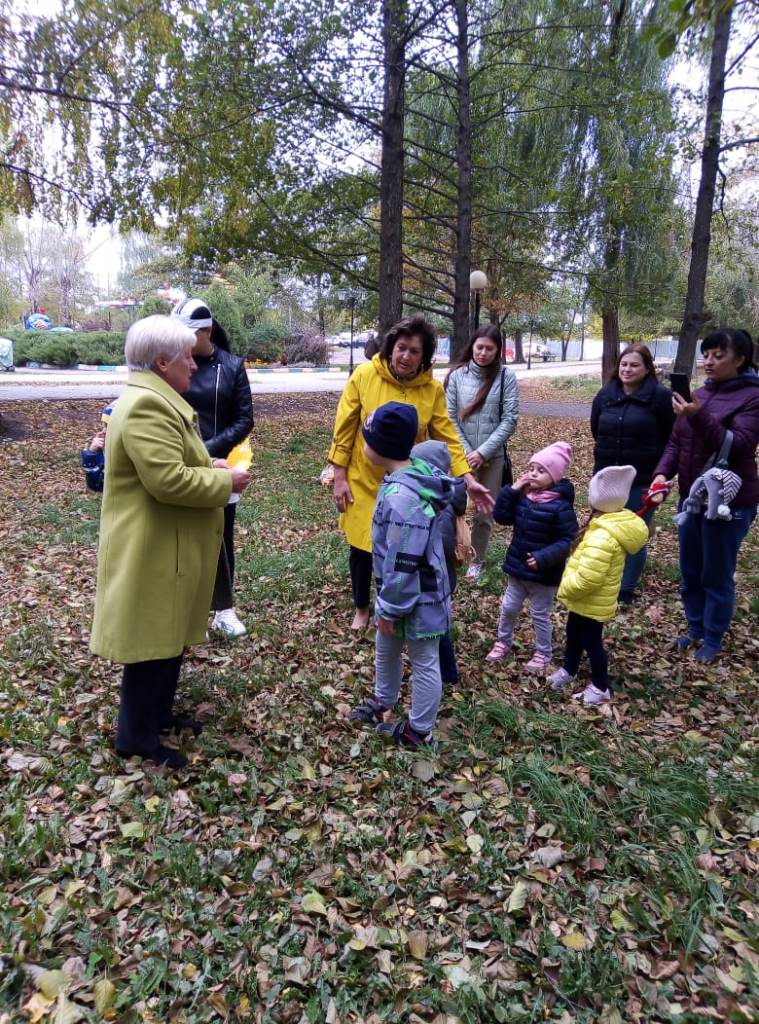 Замечательная осенняя погода позволила провести «Осенний марафон». Вместе с родителями  в рамках проведения мероприятий выходного  дня, дошкольники группы компенсирующей направленности  с педагогами Левочкиной О.А., Полторабатько Н.С., Чепурченко И.А. посетили городской парк с интересной природоведческой программой. Все впечатления от совместной прогулки ребята отразили в своих рисунках, дневниках наблюдений. 